Attachment IIEvaluation Criteria FormsTeam Experience and QualificationsTeam Roles TableWhen filling out the form below, use only the space provided in this form, unless otherwise indicated. If all fields are not completed, the Respondent is at risk for being rejected due to non-responsiveness. It is not acceptable to indicate “see attached” on this form.Using the Team Roles Table below, describe the role of the Respondent and the proposed Subconsultants for this Project.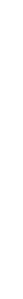 Attachment IIEvaluation Criteria FormsTeam Experience and QualificationsKey Personnel Availability TableWhen filling out the form below, use only the space provided in this form, unless otherwise indicated. If all fields are not completed, the Respondent is at risk for being rejected due to non-responsiveness. It is not acceptable to indicate “see attached” on this form.Using the Key Personnel Availability Table below, provide availability, percent of time committed to the Project for the duration of the Project, of Respondent’s Key Personnel, as well as Key Personnel from Key Sub-consultants.Attachment IIEvaluation Criteria FormsSimilar Projects and Past PerformanceProject TableWhen filling out the forms below, use only the space provided in this form, unless otherwise indicated. If all fields are not completed, the Respondent is at risk for being rejected due to non-responsiveness. It is not acceptable to indicate “see attached” on this form.In the Project Tables below, provide the required information for three (3) relevant projects of similar size, scope, and complexity to the Project in this RFQ that were completed within the last five (5) years in which Respondent has performed services similar to those sought in this RFQ. Additional requirements include: projects shall have been performed by the Respondent’s Key Personnel. Attachment IIEvaluation Criteria FormsSimilar Projects and Past PerformanceProject Table (continued)Attachment IIEvaluation Criteria FormsSimilar Projects and Past PerformanceProject Table (continued)Respondent’s and Proposed
Sub-consultants Role on this Project(e.g., hydraulic modeling, geotechnical engineering, utility coordination, environmental services, subterranean scanning, materials testing, survey, SUE, cost estimating, etc.)RespondentSub 1:Sub 2:Sub 3:Sub 4:Sub 5:Sub 6:Sub 7:Sub 8:Proposed Key Personnel
(Name and Employer)Geographic
Location% Time
CommittedYears of Experience in Key RoleProject #1 Name:Owner (Name, City, and State):Owner Representative Name, Title, and Current Contact Information (Phone and Email):John DoeEngineering Manager(XXX) XXX-XXXXJohn.Doe@XXXXX.orgContract NTP:Contract Duration in Months:Detailed Project Description:Provide an explanation for how this project is similar to the Project within this RFQKey Personnel (to include Personnel Titles and Specific Project Tasks).Project #2 Name:Owner (Name, City, and State):Owner Representative Name, Title, and Current Contact Information (Phone and Email):John DoeEngineering Manager(XXX) XXX-XXXXJohn.Doe@XXXXX.orgContract NTP:Contract Duration in Months:Detailed Project Description:Provide an explanation for how this project is similar to the Project within this RFQKey Personnel (to include Personnel Titles and Specific Project Tasks).Project #3 Name:Owner (Name, City, and State):Owner Representative Name, Title, and Current Contact Information (Phone and Email):John DoeEngineering Manager(XXX) XXX-XXXXJohn.Doe@XXXXX.orgContract NTP:Contract Duration in Months:Detailed Project Description:Provide an explanation for how this project is similar to the Project within this RFQKey Personnel (to include Personnel Titles and Specific Project Tasks).